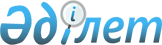 Об утверждении стандарта оказания государственной услуги по назначению и выплате социальной помощи на зубопротезирование участникам и инвалидам Великой Отечественной войны
					
			Утративший силу
			
			
		
					Постановление акимата Жамбылского района Северо-Казахстанской области от 26 декабря 2007 года N 351. Зарегистрировано Управлением юстиции Жамбылского района Северо-Казахстанской области 25 января 2008 года N 13-7-69. Утратило силу - постановлением акимата Жамбылского района Северо-Казахстанской области от 2 ноября 2009 года N 264      Сноска. Утратило силу постановлением акимата Жамбылского района Северо-Казахстанской области от 02.11.2009 N 264       

В соответствии со статьей 9-1 Закона Республики Казахстан от 27 ноября 2000 года «Об административных процедурах», пунктом 2 постановления Правительства Республики Казахстан от 30 июня 2007 года № 558 «Об утверждении Типового стандарта оказания государственной услуги», акимат района ПОСТАНОВЛЯЕТ:



      1. Утвердить прилагаемый стандарт оказания государственной услуги «Назначение и выплата социальной помощи на зубопротезирование участникам и инвалидам Великой Отечественной войны».



      2. Начальнику отдела занятости и социальных программ организовать изучение настоящего постановления сотрудниками отдела и обеспечить его неукоснительное исполнение.



      3. Контроль за исполнением настоящего постановления возложить на заместителя акима района по социальным вопросам.



      4. Настоящее постановление вводится в действие по истечению десяти календарных дней после дня его первого официального опубликования.      Аким района                                Н. Бибулаев

Утвержден

постановлением акимата района

от 26 декабря 2007 года № 351СТАНДАРТ оказания государственной услуги «Назначение и выплата социальной помощи на зуборотезирование участникам и инвалидам Великой Отечественной войны»1. Общие положения      1. Данный стандарт определяет порядок оказания государственной услуги по назначению государственного пособия семьям, имеющим детей до 18 лет (далее - государственная услуга).

      2. Форма оказываемой государственной услуги: частично автоматизированная.

      3. Государственная услуга оказывается на основании пунктов 6,  10 Правил предоставления социальной помощи на зубопротезирование участникам и инвалидам Великой Отечественной войны, утвержденными постановлением акимата Северо-Казахстанской области от 12 апреля 2006 года № 71 «Об утверждении Правил предоставления социальной помощи на зубопротезирование участникам и инвалидам Великой Отечественной войны» (зарегистрированным в Реестре государственной регистрации нормативных правовых актов за № 1619).

      4. Государственная услуга оказывается Государственным  учреждением «Отдел занятости и социальных программ Жамбылского района», по адресу: Северо-Казахстанская область, Жамбылский район, село Пресновка, улица Дружбы № 6 (первый этаж).

      5. Форма завершения, оказываемой государственной услуги, которую получит потребитель является уведомление (письмо).

      6. Право на получение государственной услуги имеют участники и инвалиды Великой Отечественной войны

      7. Государственная услуга оказывается в следующие сроки:

      1) сроки оказания государственной услуги с момента сдачи потребителем необходимых документов: - 30 дней;

      2) максимально допустимое время ожидания в очереди при сдаче необходимых документов: – 30 минут;

      3) максимально допустимое время ожидания в очереди при получении документов, как результат оказания государственной услуги: - 30 минут.

      8. Данная государственная услуга оказывается бесплатно.

      9. Информация о порядке оказания государственной услуги и необходимых документах, а также образцы их заполнения располагаются на стендах в Государственном учреждении «Отдел занятости и социальных программ Жамбылского района» по адресу: Северо-Казахстанская область Жамбылский район село Пресновка улица Дружбы № 6 (первый этаж).

      10. Государственная услуга предоставляется пять дней в неделю с понедельника по пятницу с 9.00 до 18.00 часов, с перерывом на обед с 13.00 до 14.00 местного времени. Прием осуществляется в порядке очереди, без предварительной записи и ускоренного обслуживания.

      11. В здании Государственного учреждения «Отдел занятости и социальных программ Жамбылского района» имеется зал ожидания, места для заполнения документов, имеется стенд с перечнем необходимых документов и образцами из заполнения, для людей с ограниченными возможностями имеется пандус, места для сидения.

2. Порядок оказания государственной услуги      12. Для получения государственной услуги заявитель предоставляет:

      1) заявление установленной формы;

      2) копия документа, удостоверяющего личность;

      3) копия документа, удостоверяющего статус;

      4) копия документа, подтверждающего место жительства (книга регистрации граждан);

      5) копия свидетельства о присвоении регистарционного номера налогоплательщика;

      6) счет-фактура от организации о стоимости зубопротезирования;

      Документы предоставляются в подлинниках и копиях для сверки с приложением подтверждающих документов, после чего подлинники документов возвращаются заявителю.

      13. Бланки выдаются в Государственном учреждении «Отдел занятости и социальных программ Жамбылского района» по адресу: Северо-Казахстанская область Жамбылский район село Пресновка улица Дружбы № 6 кабинет № 8.

      14. Заявление с полным пакетом необходимых документов сдаются в Государственное учреждение «Отдел занятости и социальных программ Жамбылского района» по адресу: Северо-Казахстанская область Жамбылский района село Пресновка улица Дружбы № 6 кабинет № 8, телефон 2-26-11.

      15. Заявителю, сдавшему все необходимые документы выдается талон с указанием даты принятия и срока исполнения.

      16. Уведомление направляется почтой или через личное посещение потребителем Государственного учреждения «Отдел занятости и социальных программ Жамбылского района» по адресу: Северо-Казахстанская область Жамбылский района село Пресновка улица Дружбы № 6, кабинет № 8.

      17. Основанием в отказе предоставления государственной услуги является:

      1) недостоверность сведений предоставляемых заявителем;

      2) недостоверные сведения документов;

3. Принципы работы      18. Деятельность сотрудников отдела занятости и социальных программ основывается на соблюдении конституционных прав человека, законности при исполнении служебного долга, Кодекса чести государственного служащего и осуществляется на принципах вежливости, ответственности и профессионализма, предоставления исчерпывающей информации, обеспечения ее сохранности, защиты и конфиденциальности.

4. Результаты работы      19. Результаты оказания государственной услуги потребителям измеряется показателями качества и доступности в соответствии с приложением к настоящему стандарту.

      20. Целевые значения показателей качества и доступность государственных услуг, по которым оценивается работа государственного органа, учреждения или иных субъектов, оказывающих государственные услуги утверждаются специально созданными рабочими группами.

5. Порядок обжалования      21. В случае имеющихся претензий по качеству предоставления государственной услуги жалоба на действия сотрудников Государственного учреждения «Отдел занятости и социальных программ Жамбылского района» подается на имя начальника Государственного учреждении «Отдел занятости и социальных программ Жамбылского района», заместителя начальника Государственного учреждения «Отдел занятости и социальных программ Жамбылского района», начальника Государственного учреждения «Департамент координации занятости и социальных программ Северо-Казахстанской области».

      Спорные вопросы решаются в порядке гражданского судопроизводства.

      22. Жалобы принимаются в письменном виде по почте, электронной почте либо нарочно через приемную отдела занятости и социальных программ в рабочие дни.

      23. Принятая жалоба регистрируется в журнале учета заявлений. Заявителю выдается отрывной талон о принятии обращения с указанием даты и времени его принятия.

      Жалобы рассматриваются в установленные законодательством сроки, о результатах заявителю сообщается в письменном виде по почте либо электронной почте.

6. Контактная информация      24. Начальник Государственного учреждения «Отдел занятости и социальных программ Жамбылского района», адрес: Северо-Казахстанская область, Жамбылский район, село Пресновка, улица Дружбы № 6 (первый этаж), кабинет № 1, телефон 2-13-38, адрес электронной почты:

ro_gambl@mail.online.kz.

      25. Заместитель начальника Государственного учреждения «Отдел занятости и социальных программ Жамбылского района», адрес: Северо-Казахстанская область, Жамбылский район, село Пресновка, улица Дружбы № 6 (первый этаж), кабинет № 4, телефон 2-26-09, адрес электронной почты: ro_gambl@mail.online.kz.

      26. Начальник Государственного учреждения «Департамент координации занятости и социальных программ Северо-Казахстанской области» адрес: Северо-Казахстанская область ,город Петропавловск, улица Абая 64, кабинет 213, телефон 46-56-48, адрес электронной почты: obl_dep@mail.online.kz.

Приложение

к стандарту оказания государственной услуги

"Назначение и выплата социальной помощи

на зубопротезирование участникам

и инвалидам Великой Отечественной войны"Таблица. Значение показателей качества и доступности
					© 2012. РГП на ПХВ «Институт законодательства и правовой информации Республики Казахстан» Министерства юстиции Республики Казахстан
				Показатели качества и доступностиНормативное значение показателяЦелевое значение показателя в последую- щем годуТекущее значение показа- теля в отчетном году12341. Своевременность1. Своевременность1. Своевременность1. Своевременность1.1. % (доля) случаев предоставления услуги в установленный срок с момента сдачи документа9898981.2. % (доля) потребителей, ожидавших получения услуги в очереди не более 40 минут.8585852. Качество2. Качество2. Качество2. Качество2.1. % (доля) потребителей, удовлетворенных качеством процесса предоставления услуги8585852.2. % (доля) случаев правильно оформленных документов должностным лицом (произведенных начислений, расчетов и т.д.)9999993. Доступность3. Доступность3. Доступность3. Доступность3.1. % (доля) потребителей, удовлетворенных качеством и информацией о порядке предоставления услуги.8888883.2. % (доля) случаев правильно заполненных потребителем документов и сданных с первого раза7777773.3. % (доля) услуг информации, о которых доступно через Интернет4747474. Процесс обжалования4. Процесс обжалования4. Процесс обжалования4. Процесс обжалования4.1. % (доля) обоснованных жалоб общему количеству обслуженных потребителей по данному делу.0,40,40,44.2. % (доля) обоснованных жалоб, рассмотренных и удовлетворенных в установленный срок9999994.3. % (доля) потребителей, удовлетворенных существующим порядком обслуживания.9090904.4. % (доля) потребителей, удовлетворенных сроками обжалования.9090905. Вежливость5. Вежливость5. Вежливость5. Вежливость5.1. % (доля) потребителей, удовлетворенных вежливостью персонала.898989